ТАЛЬНІВСЬКА РАЙОННА РАДАЧеркаської областіР  І  Ш  Е  Н  Н  Я03.04.2020                                                                                        № 39-3/VIIПро внесення змін до Програми профілактики злочинності в Тальнівському районі  на 2016-2020 рокиВідповідно до пункту 16 частини 1 статті 43, статті 59 Закону України «Про місцеве самоврядування в Україні», Кримінального кодексу України,  Закону України «Про Національну поліцію України», районна рада  ВИРІШИЛА:1. Внести зміни до Програми профілактики злочинності в Тальнівському районі  на 2016-2020 роки, затвердженої рішенням районної ради від 15.03.2016 № 4-5/VII із змінами, внесеними рішеннями районної ради від 23.12.2016           № 11-5/VІІ та від 28.09.2018 № 27-2/VІІ, а саме:1.1. пункт  1.10 розділу  I. "Організаційне забезпечення профілактики   злочинності" викласти в новій редакції:"1.10. За рахунок коштів, що виділяються на реалізацію Програми, здійснити заходи щодо покращення матеріально-технічного забезпечення ГУНП в Черкаській області шляхом придбання ПММ, автотранспорту, запасних частин, канцелярських товарів, сучасних засобів зв’язку відеоспостереження, забезпечення службовими приміщеннями та офісною оргтехнікою, встановлення електроопалення, в тому числі виготовлення проектно-кошторисної документації з експертизою, оплата зміни існуючої дозволеної потужності, придбання двох-тарифного лічильника, монтажні роботи по установці та підключенню котла, а також придбання та встановлення металопластикових вікон з комплектуючими до них  в адміністративному приміщенні  Тальнівського відділення поліції Звенигородського відділу поліції ГУНП в Черкаській області.                                                                                               ГУНП, органи самоврядування                                                                                              2016-2020 роки"1.2. Доповнити Програму додатком 3 "Розрахунок потреби в коштах на виконання програми профілактики злочинності в Тальнівському районі                        на 2016-2020 роки за рахунок коштів районного, сільських бюджетів у 2020 році щодо придбання та встановлення металопластикових вікон з комплектуючими  в адміністративному приміщенні Тальнівського відділення поліції Звенигородського відділу поліції ГУНП в Черкаській області" (додається).2. Установити, що затверджений районною радою розрахунок потреби в коштах є додатком відповідної районної програми.3. Контроль за виконанням рішення покласти на постійну комісію районної  ради  з  питань  регламенту,  депутатської  діяльності та законності.Голова                                                                            Валентина ЛЮБОМСЬКАДодаток 3до Програми, затвердженої рішенням районної ради  від 15.03.2016 № 4-5/ VII(в редакції рішення районної ради від 03.04.2020 № 39-3/VII)Розрахунок потреби в коштах на виконання програми профілактики злочинності в Тальнівському районі  на 2016-2020 роки за рахунок коштів районного, сільських бютжетів у 2020 році щодо придбання та встановлення металопластикових вікон з комплектуючими  в адміністративному приміщенні Тальнівського відділення поліції Звенигородського відділу поліції ГУНП                                         в Черкаській областіКеруючий справами виконавчого  апарату районної ради                                            Віталій  КАРПУК№ з/пЗаходизагальна потреба для фінансування (тис. грн)1.Встановлення металопластикових вікон з комплектуючими  в адміністративному приміщенні  Тальнівського відділення поліції Звенигородського відділу поліції ГУНП в Черкаській області 50,0          ВСЬОГО          ВСЬОГО50,0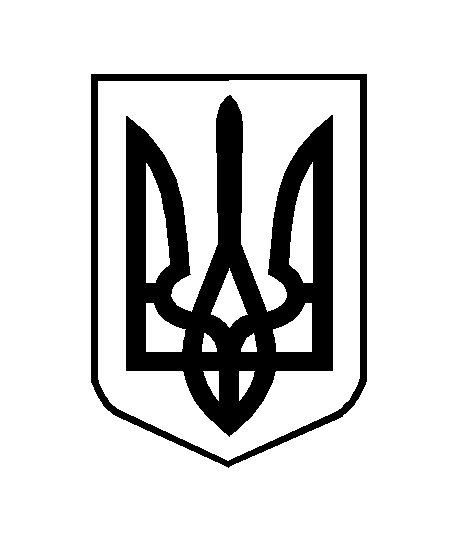 